Verslag					26/08/2021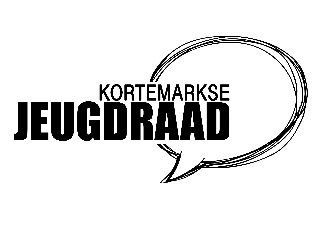 Aanwezigen: Schepen: VerontschuldigdJeugdconsulent: Merlijn LombaertVoorzitter: Jakob Van LuchemChiro Zarren: verontschuldigd Scouts: Ashley M.JH fauteuil: Thomas D.JH de zunne: Dylan R., Nills V.JH de Meeuwe: Bram A.KLJ: Lukas V., Thibo L.Jeugdbrandweer: Arne V.Chiro Handzame: Jaron V., Douwe W., Jarno B., Kieran M.Onafhankelijken: Ofelie verontschuldigdWelkomstwoordjeGoedkeuring vorig verslag: geen opmerkingen
Agendapunten:Mededelingen JeugddienstAls je als vereniging kopies wil laten maken dan stuur je de bestanden (bij grote oplages enkele dagen) voordien door via mail naar: reservaties@kortemark.be je zet hierbij duidelijk hoeveel kopies, formaat, dubbelzijdig/enkelzijdig, … 
Kopies kunnen enkel in zwart wit, indien je toch een foto wil om een bijvoorbeeld op de voorkant van een boekje te zetten, dan stuur je dit als apart document door en zeg je dat het daarvoor dient. Indien je zaken op gekleurd papier wil (drankkaarten of dergelijke) dan breng je zelf het papier hiervoor mee/binnen in de beuk.Zaken aanvragen: Leefweek, minstens 1 volle maand voordien via mailadres jeugd@kortemark.be Hierin vermeld je: de data van je leefweek, geschat aantal deelnemers, verantwoordelijke begeleiders die dan zullen aanwezig zijn + minstens van 1begeleider de contactgegevensGrote activiteiten Krekemeersen (voordien aanvragen), indien je de Krekemeersen wil gebruiken voor een financiële actie of dergelijke, dan moet je dit net zoals voor de OC’s vooraf aanvragen. Dit kan via het vrijetijdsloket: reservaties@kortemark.be De jeugdraad heeft enkele materialen om jullie te helpen bij het organiseren van activiteiten (bandjes, oordoppen). Indien jullie er nodig hebben kan je dat laten weten via reservaties@kortemark.Be, geef door wanneer je ze nodig hebt + de aantallen die je nodig hebt (overdrijf hier niet in)Evaluatie activiteitenVrijetijdscafé: moment is niet ideaal voor jeugd, uitnodiging spreekt niet aan, filmpje als uitnodiging, … Andere naam zoeken die meer aanspreektSpel zonder grenzen: vlot verlopen tijdens de dag bij de jongste 2 groepen, bij het laatste spel was het te wild doordat er een groot onevenwicht was van aantallen tussen de scouts en de Chiro en dat de Chiroleiding weinig heeft ingegrepen als de leden zich niet meer goed meededen.
Indien volgend jaar opnieuw: niet organiseren tijdens het kermisweekend zodat Chiro Zarren ook kan aanwezig zijn)

Fuif zonder grenzen: Kosten: afrekening volgt nog, er kan nog bespaard qua uitgaven op materiaal (eigen materiaal of materiaal van de uitleendienst). Vooraf mengen van de leiding was misschien wel goed geweest, want nu is het spel niet doorgegaan. Volgend jaar proberen ervoor te zorgen dat iedereen al tijdens en na het eten door elkaar zit van de verenigingen, zodat het een echte netwerkactiviteit is.Project zorgzame buurten: toelichting door MerlijnTruien e.a. kledij jeugdraad: er waren pasmaten aanwezig, via de voorzitter kon doorgegeven worden wie een trui wil.Dag van de jeugdbeweging: aangezien er maar 2 vrijwilligers waren die hieraan kunnen meewerken, zal er niets georganiseerd worden. De jeugdraad bestelde wel bandjes van dag van de jeugdbeweging via Bataljong. De jeugddienst zorgt ervoor dat deze in alle lagere scholen verspreid geraken.Jongtourage Kortrijk @ Muziekcentrum Track (15/11/2021): vooraf doorgeven wie er wil gaan + sessies waaraan je wil deelnemen, Merlijn zorgt voor de inschrijvingen. ErkenningsformulierenNog niet ontvangen: Chiro Spartok, Jeugdhuis de Zunne, Jeugdraad formulieren zijn niet in orde: KLJ Kortemark (2 bestuursleden wonen niet in Kortemark, reglement zegt dat minstens 2 bestuursleden in Kortemark moeten wonen), Jeugdhuis de Meeuwe (secretaris = penningmeester) Herbruikbare bekers: de jeudgverenigingen geven aan dat ze het nog steeds duur vinden om de herbruikbare bekers te huren via Mirom. Daarom pleiten ze voor een groepsaankoop waarbij iedereen dezelfde bekers heeft. Bij grote evenementen kunnen er bekers uitgewisseld worden, zodat iedereen slecht een minimale hoeveelheid bekers moet kopen. Merlijn stelt de vraag aan de verenigingen hoeveel ze er elk denken nodig hebben (gewone werking, grote evenementen). Tegen de volgende jeugdraad zoekt Merlijn prijzen op. Jakob: maakt een gmail adres aan en een agenda waarop alle activiteiten kunnen geplaatst worden van de verenigingen.ieMeldingen gebouwenChiro Handzame: losse stopcontacten: oplijsting volgt nogstopcontact  achteraan domein?Damkap en frigo werken niet meer: wss iets met de elektriciteitWaterlek/schimmel aan het plafond in de keukenDe meeuwe: het regent binnen aan de parkingkant het water slaat binnen via de ruiten, er zijn problemen met de lichten (ze gaan aan en uit)De zunne:Scouts: muizenprobleem blijftFauteuil: chauffages????Varia: Parkeerverbod Chiro handzame: Jaron heeft data door aan MerlijnWerking van de jeugdraadDylan: uitleg over wat de jeugdraad meer kan zijn dan een verenigingsraad. Er moet misschien een kern opgestart worden, en de adviesfunctie e.d. mag meer uitgewerkt worden.
Naar analogie van het voorbeeld van gistel: skateparkMensen die in de kernwerkgroep willen gaan: Jakob, Ashley, Douwe, Bram, Kieran (aanvullend  Dylan ter ondersteuning)Kalender22 oktober: dag vd jeugdbeweging JH de Fauteuil23 oktober: bbq scouts29 oktober: halloweenparty JH de Fauteuil11 november: viering wapenstilstand (in Werken) afspraak om 9u45 aan OC Hemelsdale12 november aspicafé chiro zarren19 november: bierpongtornooi de zunne20 november: bikke bik Chiro Handzame21 november: Kunstendag voor kinderen (NM in  Zarren)26 november jeugdraad 20u in de beuk (Lynn kan niet) 27 november: winterbar scouts3 december: sinterklaas op bezoek in JH de FauteuilJeugdraad december + eten: datum nog te bepalen via een Poll: (20, 21, 22,23, 27,28,29)4 februari aprés ski JH de Fauteuil25 februari marginale avond de zunne4 maart: bierpongtornooi JH de Fauteuil12 maart: kip rib Chiro Zarren18 maart: Irish night fauteuil25-27 maart: weekend jeugdraad2 april: fuif scouts9 april: lockdown JH de Fauteuil22 april: karaoke JH de Fauteuil6 mei: 90’s party JH de Fauteuil14 mei speeldorp in Werken1 juli: fin des examens